УТВЕРЖДАЮ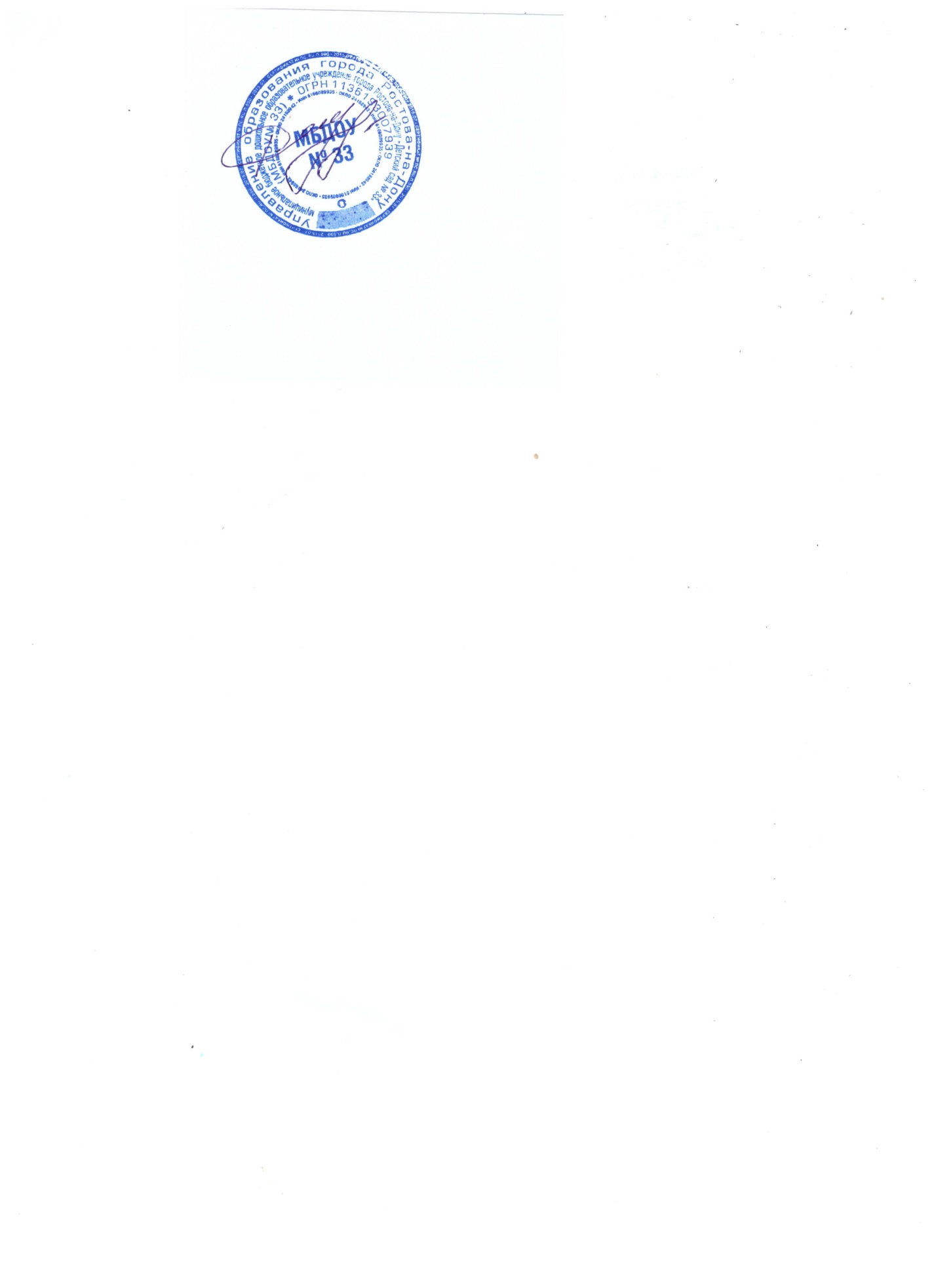 И.О. Заведующего МБДОУ №33______________Ф.Г. ЗейналоваПриказ №41от «03 » марта 2022 год                        Учебный планплатных образовательных услугна 2022-2023 учебный годмуниципального бюджетного дошкольного образовательного учреждения города Ростова-на-Дону «Детский сад №33»№п/пНаименование услуг, программКол-во группКол-во учебных часов в неделюКол-во учебных часов в месяцПериод обучения (недель)Кол-во учебных часов в год1.Лего-конструирование , Программа дошкольного образования "Лего-конструирование" авт. Е.В.Фешина12832642.Предшкольная пора , Программа дошкольного образования "Предшкольная пора" под ред. Н.Ф.Виноградовой 12832643.Английский язык для дошкольников , Программа дошкольного образования "Иностранный язык для дошкольников" под общ. ред. В.В.Пономаревой12832644.Ритмическая мозаика , Программа дошкольного образования "Ритмическая мозаика" авт. А.И.Буренина1283264Итого4832128256